Reservation mot finans- och näringsutskottets betänkande nr 1/2021-2022 gällande44510 Penningautomatmedel för social verksamhetMotivering Ändring av anslag - 200 000 euro.Med anledning av det ovanstående föreslår viatt moment 44510 minskas med 200 000 euroatt motiveringens andra stycke under rubriken ”Utgifter” stryks och ersätts av följande lydelse: ”En ungdomsmottagning bildas genom att öppna studerandehälsan för alla mellan 13 och 20 år. Den planerade lågtröskelmottagningen placeras helt eller delvis inom ungdomsmottagningen och förstärks med samtalsstöd genom upphandlade tjänster så att ungas psykiska ohälsa inte medikaliseras och journalförs. Den nya ungdomsmottagningen ska även leverera tjänster på distans för att öka tillgängligheten. Satsningen beräknas ha en initialkostnad om 70 000 euro exklusive kostnader för lågtröskelmottagningen ”ungas mentala hälsa” som hanteras i den aviserade tilläggsbudgeten. Arbetet med implementeringen av ett familjecenter inom KST stödjs med 30 000 € samt att landskapsregeringen initierar ett sektoröverskridande projekt mot problematisk skolfrånvaro.”John Holmberg		Katrin Sjögren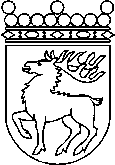 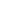 Ålands lagtingRESERVATIONRESERVATIONLagtingsledamot DatumJohn Holmberg m.fl.2021-12-10Till Ålands lagtingTill Ålands lagtingTill Ålands lagtingTill Ålands lagtingTill Ålands lagtingMariehamn den 10 december 2021Mariehamn den 10 december 2021